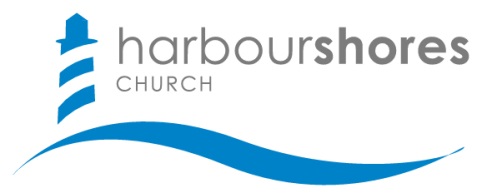 Point 1Everything belongs to God, and is given to us by God. Therefore, we are not owners but stewards(Ps 24:1-2, Jas 1:17)Question to Consider:  Am I inviting the Lordship of Jesus into the whole of my riches and resources?Point 2We can only give account for how we live today, not for how we planned to live someday(Lk 12:16-21, Prov 23:4)Point 3God desires something greater for us than a perpetual desire to have more than He has already given us(1Tim 6:8-12)Point 4:The riches we steward were given to both be enjoyed by us and to be used to bless others(1Tim 6:17)Point 5:Using our riches and resources in this life to bless others is a sound investment in the life to come(1Tim 6:18-19)